Test 1 STUDY GUIDE - Chapter 3 Integers	SCORE	 Write the letter for the correct answer in the blank at the right of each question.Which integer represents a 8-yard loss?  (7.NS.1) A.  | -8 |                  B.  | 8 |               C.  -8                     D.  8	                                                    1. __________	2.  What is the value of | –2 |?  ( 7.NS.1)F.  -2                     G.  – | 2 |             H.  4                  I.  2	2. 	3.  What is the value of | 3 | + | –2 |?   (7.NS.1)A.  1                  B.  5                     C.  -5                   D.  -1	3. 	4.  Which integers represent A and B on the number line?     (7.NS.1)F.  A, –3; B, –5                             H.  A, –3; B, 5                                  G.  A, 3; B, –5                                I.  A, –5; B, 3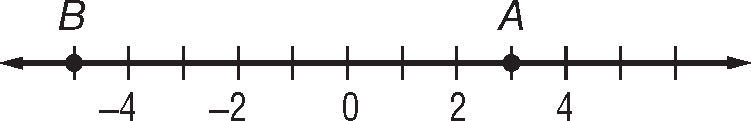 5.  Which value of q makes –12 – (–8) = q a true sentence?    (7.NS.1)A.  20                B.  4                  C.  -4                       D.  -20	5. 	6.  A snake dives towards deeper water at a rate of 14 inches per second.If the snake continues at this rate for a total of 4 seconds, which expression 
represents this situation?    (7.NS.3)F.  4(–14)           G.  –4(–14)       H.  4 ÷ 14                I.  4 ÷ (–14) 	6. 	7.  Ishi has $20 in his wallet. He pays $8 to have his car washed. Which 
expression represents this situation?    (7.NS.3)A.  20 + (–8)        B.  20 + 8        C. –20 + (–8)      D. –20 + 8         	7. 	8.  The highest point in Louisiana is Driskill Mountain at 535 feet. The 
lowest point is –12 feet in New Orleans. What is the difference in feet 
between the highest and lowest elevation points?    (7.NS.3)	8. 	9.  The average daytime temperature on Venus is 840°F. The average 
temperature on Jupiter is –132°F. What is the difference between 
the average temperatures on Venus and Jupiter?    (7.NS.3)	9. 	Test 1 STUDY GUIDE    (continued)	SCORE 	10. An archaeologist descends 27 feet into a canyon, then climbs 
up 14 feet. What is his final position?   (7.NS.3)		10. 	What is the value of each expression?11.  12 + (–7)      (7.NS.1)		11. 	12.  –8(–11)      (7.NS.2)		12. 	13.            (7.NS.2)		13. 	14.  –34 – 9       (7.NS.1)		14. 	15.  -7(–3)       (7.NS.2)		15. 	Evaluate each expression if x = –2, y = 6, and z = –3.    (7.EE.4)16.  y – (–5)        (7.NS.1)	16. 	17.  xz         (7.NS.2)	17. 	18.  –8 ÷ y      (7.NS.2)	18. 	19.  x + 11       (7.NS.1)	19. 	20.  yz         (7.NS.2)	20. 	21.  x + y + z     (7.NS.1)	21. 	22.  7y      (7.NS.2)	22. 	23.  3z      (7.NS.2)	23. 	24.  Graph the set of integers {–4, 2, –1} on the number line.     (7.NS.1)	24.  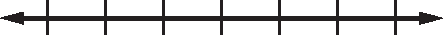 